Remarks: The top ranks in the respective departments, in their respective category are confirmed seats subject to satisfying the eligibility criteria.SEAT ALLOCATIONS FOR UG/PG/PG DIPLOMA PROGRAMMES (ACADEMIC YEAR-2020 -'21)SEAT ALLOCATIONS FOR UG/PG/PG DIPLOMA PROGRAMMES (ACADEMIC YEAR-2020 -'21)SEAT ALLOCATIONS FOR UG/PG/PG DIPLOMA PROGRAMMES (ACADEMIC YEAR-2020 -'21)SEAT ALLOCATIONS FOR UG/PG/PG DIPLOMA PROGRAMMES (ACADEMIC YEAR-2020 -'21)SEAT ALLOCATIONS FOR UG/PG/PG DIPLOMA PROGRAMMES (ACADEMIC YEAR-2020 -'21)SEAT ALLOCATIONS FOR UG/PG/PG DIPLOMA PROGRAMMES (ACADEMIC YEAR-2020 -'21)SEAT ALLOCATIONS FOR UG/PG/PG DIPLOMA PROGRAMMES (ACADEMIC YEAR-2020 -'21)SEAT ALLOCATIONS FOR UG/PG/PG DIPLOMA PROGRAMMES (ACADEMIC YEAR-2020 -'21)Sl.No.Programme  UR (40.5%)OBC(27%)SC(15%)ST(7.5%)EWS(10%)Total SeatsSl.No.Programme  UR (40.5%)OBC(27%)SC(15%)ST(7.5%)EWS(10%)Total SeatsUG1B.A.International Relations 261795663PG2M.A.Economics2113745503M.A.English & Comparative Literature]2113745504M.A.Hindi  & Comparative Literature2113745505M.A.International Relations & Political Science2113745506M.A.Linguistic & Language Technology2113745507M.A.Malayalam2113745508M.A. Public Administration and Policy Studies2113745509M.Sc. Zoology15106343810M.Sc.Biochemistry & Molecular Biology15106343811M.Sc.Chemistry15106343812M.Sc.Computer Science15106343813M.Sc.Environmental Science15106343814M.Sc.Genomic Science15106343815M.Sc. Geology15106343816M.Sc.Mathematics21137455017M.Sc.Physics15106343818M.Sc.Botany15106343819M.Ed.(Master of Education)26179566320Master of Public Health21137455021L L M (Master of Law)21137455022M.Sc.Yoga Theraphy21137455023Master of Social Work21137455024MBA15106343825MBA (Toursim & Travel Management)15106343826M.Com.21137455027M.A. Kannada211374550PG DIPLOMA28PG Diploma in Yoga21137455029PG Diploma in NRI Laws21137455030PG Diploma in Hindi- Mass Communication & Media Writing 853222031PG Diploma in Hindi- Hindi Translation & Office Procedure8532220TotalTotal5693622021111401384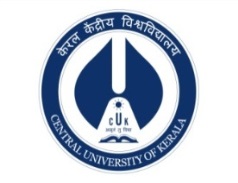 